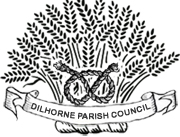 MINUTES OF MEETING HELD ON TUESDAY 16th MAY 2018AT DILHORNE RECEREATION CENTRE at 7.30pmPresent: Cllrs. Bateman, Horvath, Carnall, Challinor, Wright                  D Cllr Roberts  Members of the Public: Trevor Brassington, Michael Finney Apologies:  NoneSubjectDescriptionActionAPOLOGIESNone PUBLIC QUESTION TIMEStreet light still not done – outside Michael Finney’s house - chase Western PowerPot holes grid hole at Charlie Bassetts  ClerkClerkMINUTESIt was resolved that the minutes of the previous month’s meeting were to be signed as a true and correct record. DECLARATION OF INTERESTNone REPORTS FROM COUNTY AND DISTRICTCOUNCILLORS ETCCounty Councillor – not presentDistrict Councillor -  Rec Centre – meeting next Monday so no report Problem at a recent event with drugs got to sort out policies to cover such an incident.LENGTHSMAN Clerk has contacted Gary Bentley and he is happy to carry on need to do a list of jobs needed through the year. PLANNINGMATTERSApplications: SMD/2018/0244 – White Oaks, The Common – Erection of a single dwellingOBJECT - risk of further development if access is from the main road.   No access from Common Lane – illegal access put in prior to application Access only from The Common Lane, Outside village boundary falls just outside the development boundary therefore in green belt.SMD/2018/0212 - Blakehall Fisheries – Proposed change of use and development of campsite etc.OBJECT - concerns over access to the site along the road at Trimpos which constantly problems with vehicles has constantly hitting walls, reported to the Police road. Query whether Highways did a site visits or just looked o Google maps!  Clerk to contact Cheadle Town Council to see if they have also had plans and wish to comment.Decisions: noneEnforcement: none
Appeals: noneMATTERS ARISINGFROM PREVIOUS MEETINGSHIGHWAYS ISSUES:General Highways Update – Trimpos – no reportGrids/drains/pot holes – Tickhill –- no reportFootpaths –  no reportFlag Pole –  photos supplied to D. Cllr RobertsGeneral Data Protection (GDPR) – Clerk advised SCC are in process of sending out contracts for the service and then will progress from there.UNRESOLVED ITEMS: noneNEW BUSINESSNoneFINANCEPayments:	The following payments were approved and signed: -Mrs L Cantlay – Clerks Wages and Expenses – May             £191.80  * Nigel Fergusson – website update re GDP                             £  40.00   *Came & Company – 2018-19 Insurance                                 £285.60  *TOTAL AMOUNT OF PAYMENTS -  £231.80 * Paid via Internet Banking which was approved at the meeting.Receipts: Interest on deposit Account – May  - £5.15SMDC – Precept payment - £2,114.20Total Receipts - £2,149.35Transfer – £500.00BANK ACCOUNTS:  Current Account –   £128.53 after payments made Deposit Savings Account - £13,544.49Year-End Accounts:Back from Internal Auditor, all OK completed Annual return to be submitted to External Auditor. The Annual Governance Statement was read out, approved and signed at the meeting and the competed annual return was signed by both Chair and Clerk.ClerkCORRESPONDENCESantander                         Bank StatementHMRC                                Changes to future VAT126 claims                                            Tax Code Notice for 2018-19DATE OF NEXT MEETINGTuesday 19th June 2018 at 7.15pmCllr Bateman gave his apologies as in unable to attend this meeting.MEETING CLOSED8.29 pm